INSTITUTO DE ARTES / IARTECOLEGIADO DO CURSO DE MÚSICAPLANO DE ENSINO – Remoto 1. IDENTIFICAÇÃO2. EMENTAPrática de Leitura; técnicas de mão direita e esquerda, sincronicidade das mãos, conceito de ergonomia e eficiência no instrumento; análise dos aspectos técnico-mecânicos das obras musicais; entendimento das estruturas musicais e interpretação musical conciliando gêneros/estilos e características pessoais.3. JUSTIFICATIVAOs conteúdos da disciplina prática instrumental tendem construir o domínio progressivo dos fundamentos teóricos e práticos da técnica instrumental e interpretação musical. O estudo do instrumento visa formar o instrumentista professor de violão, habilitado para o exercício profissional em conservatórios, escolas de música, na rede pública e privada e em outros espaços que demandam professores de música, tais como empresas e projetos sociais e culturais.4. OBJETIVOObjetivos Gerais:- Desenvolver a leitura musical;- Exercitar técnicas básicas de mão direita e esquerda;- Realizar análise dos aspectos técnicos e musicais do repertório estudado;- Interpretar obras musicais.Objetivos específicos:- Articular e destacar corretamente os planos sonoros simultâneos;- Praticar fórmulas de arpejo de mão direita com certa desenvoltura junto aos estudos de eixos, dedos-guia e pequena movimentação entre posições;- Executar ligados ascendentes e descendentes não consecutivos em andamento mediano;- Realizar escalas alcançando um legato mediano entre as notas em cordas soltas e presas via sincronização das mãos;- Realizar saltos pequenos não consecutivos entre posições (mão esquerda) em andamento lento-mediano.5. PROGRAMAPrática da leitura musical a partir do repertório do Semestre;Realização de digitações de mão esquerda e dedilhado de mão direita conciliando contexto musical e possibilidades técnicas individuais;Mão direita: acordes plaquet, escalas com e sem apoio, arpejos, trêmulo, rasgueio, pizzicato, harmônicos, realização de planos sonoros distintos;Mão esquerda: modos de apresentação, trabalho de braço, eixos de movimentação, dedos-guia, saltos, ligados, pestanas, vibratos e ornamentos;Simultaneidade dos movimentos pela sincronicidade das mãos;Expressão musical: entendimento dos elementos musicais ritmo, melodia, harmonia, timbre e de suas inter-relações a serviço do discurso musical, sua sintaxe e sua semântica, seus contrastes e correspondências na trama musical da conciliada ao idiomatismo do violão e às características de gênero e estilo dos repertóriosdiversos bem como do(s) aluno(s) executante(s), em função da expressão musical a ser planejada e alcançada; Preparação de estudos didáticos e/ou musicais e obras a serem definidos pelo professor conforme a necessidade do(s) aluno(s).Observação: O nível de complexidade do programa estará condicionado ao grau de dificuldade sugerido pelo professor ao(s) aluno(s)no presente semestre, tendo o professor total autonomia para adotar estudos didáticos e/ou musicais e obras que julgar adequados.6. METODOLIACarga Horária: 15h síncronas. A carga horária síncrona será pela plataforma Zoom.  As atividades e exercícios solicitados serão postadas via correio eletrônico – e-mail e pelo aplicativo Whatsapp. Por meio remoto ainda é possível compartilhar tela com apresentações de textos, partituras, vídeos e áudios.A carga horária do componente curricular Violão I é prática e será desenvolvida sincronicamente pelo Zoom. As técnicas de ensino utilizadas serão exposições dialogadas, demonstrações, realização de exercícios da técnica específica do instrumento, leitura do repertório a ser executado no semestre, digitação e aspectos interpretativos das obras. Os discentes deverão ter em mãos seu violão, estante, suporte para os pés e partituras. Diante das experiências positivas nas Etapas 1 e 2 das AAREs, foi possível observar que todos os objetivos foram alcançados, diante disto seguimos com a proposta, em regime emergencial, de continuar com as aulas remotas até que possamos voltar presencialmente com toda a segurança para a comunidade universitária.Os discentes terão acesso às referências bibliográficas, cópias eletrônicas de livros no limite de 1capítulo/livro, e-book, teses e dissertações cujos links serão disponibilizados.7. AVALIAÇÃONa 8ª semana – Prova intermediária – valor  40 pontos – apresentação síncrona da leitura de todo o repertório (critérios: leitura rítmica, leitura melódica e andamento dentro da margem)Na 15ª semana – Prova Final – valor 50 pontos – apresentação síncrona ou gravação de todo repertório estudado no semestre. A gravação deverá ser feita pelo celular, na posição horizontal onde é possível visualizar todo o corpo.Avaliação qualitativa do professor – valor 10 pontosTotal = 100 pontos8. BIBLIOGRAFIA  BÁSICA:BROUWER, Leo. Études Simples. Acesso:<https://drive.google.com/file/d/0B94gQyY5TCRcR3B3d01VYllWOUk/view>CARCASSI, Matteo. Estudos 7, 15 e 19. Acesso: <https://www.ibiblio.org/pub/multimedia/musicaliberata/library/0026/0026.pdf>CARLEVARO, Abel. Micro estudios for guitar. Heidelberg: Chanterelle, c2000.BIBLIOGRAFIA COMPLEMENTAR:CARLEVARO, Abel. Tecnica aplicada sobre 10 Estudios de Fernando Sor. Montevideo: Dacisa, 1985. V. 1.CARULLI, Ferdinando. 24 preludes from op. 114 for guitar. Milano: Ricordi, c1973.SAVIO, Isaias. Complemento da técnica violonística. São Paulo: Ricordi, 1976.1º cadernoTANENBAUM, David. Leo Brouwer's 20 estudios sencillos; editedby Jim Ferguson. San Francisco: Guitar Solo Publications; Chester, NY: U.S. &Canadian distribution by Music Sales, c1992.TÁRREGA, Francisco. The collected guitar works. Heidelberg: Chanterelle, 1992.V. 1.9. APROVAÇÃOAprovado em reunião do Colegiado realizada em:  	/ 	/ 	Coordenação do Curso de Graduação em:             /            /_____          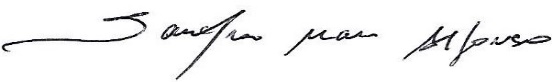 Assinatura do professor: _____________________________________________COMPONENTE CURRICULAR: Violão ICOMPONENTE CURRICULAR: Violão ICOMPONENTE CURRICULAR: Violão ICOMPONENTE CURRICULAR: Violão ICOMPONENTE CURRICULAR: Violão IUNIDADE OFERTANTE: IARTE / MÚSICAUNIDADE OFERTANTE: IARTE / MÚSICAUNIDADE OFERTANTE: IARTE / MÚSICAUNIDADE OFERTANTE: IARTE / MÚSICAUNIDADE OFERTANTE: IARTE / MÚSICACÓDIGO: IARTE31226CÓDIGO: IARTE31226 PERÍODO/SÉRIE: 2º PERÍODO PERÍODO/SÉRIE: 2º PERÍODOTURMAS: Sandra 1CARGA HORÁRIACARGA HORÁRIACARGA HORÁRIANATUREZANATUREZA TEÓRICA: 0 PRÁTICA: 15h TOTAL: 15hOBRIGATÓRIA: (X)Licenciatura/Bacharelado OPTATIVA: ( ) PROFESSOR(A):  Sandra Mara Alfonso PROFESSOR(A):  Sandra Mara Alfonso PROFESSOR(A):  Sandra Mara Alfonso PROFESSOR(A):  Sandra Mara AlfonsoANO/SEMESTRE Letivo: 2021 / 2020/1